СОВЕТ ДЕПУТАТОВПОСЕЛЕНИЯ ЩАПОВСКОЕ В ГОРОДЕ МОСКВЕРЕШЕНИЕот  11 октября    2017 года                                                                         №  46/2Об установлении границ территории  в КП «Лесное озеро»,  на которой осуществляется территориальное общественное самоуправление       На основании Федерального закона от 06.02.2003 № 131-ФЗ                  «Об общих принципах организации местного самоуправления в Российской Федерации», Закона города Москвы  от 06.11.2002 № 56 «Об организации местного самоуправления в городе Москве», Решения Совета депутатов поселения Щаповское от 12.07.2017 № 43/3 «О территориальном общественном самоуправлении в поселении Щаповское»,  в соответствии со статьей   31 Устава поселения Щаповское,СОВЕТ ДЕПУТАТОВ ПОСЕЛЕНИЯ ЩАПОВСКОЕ РЕШИЛ: 1.  Установить границы территории в КП «Лесное озеро», на которой осуществляется территориальное общественное самоуправление согласно приложению. 2     Настоящее решение вступает в силу со дня его  опубликования.3. Опубликовать настоящее решение в бюллетене «Московский муниципальный вестник» и разметить  на официальном сайте администрации поселения Щаповское.4.  Контроль за выполнением настоящего решения возложить на Главу поселения Щаповское Стражникову Ю.И.Глава поселения Щаповское		         	          	          Ю.И. Стражникова                                                                                    Приложение                                                                                                       к Решению Совета депутатов                                                                                                      поселения Щаповское                                                                                                       от 11.10.2017   № 46/2Границы территории в КП «Лесное озеро», на которой осуществляется       ТОС (схема)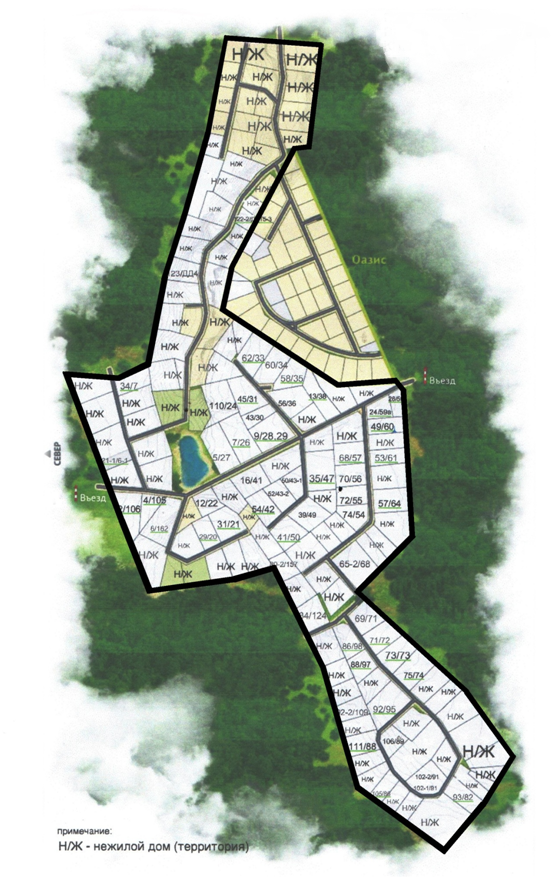     В территорию территориального общественного самоуправления входят  следующие индивидуальные жилые дома в КП «Лесное озеро» :№№  2,4,5, 6,7,9,12,13,16,21/1, 24,26,29,31,34,35,39,41,43,45,49,50,52,53,54, 56,57, 58, 60, 62, 65/2, 68, 69, 70,71, 72,73, 74,75, 80/2, 84, 86, 88, 92, 93, 102/1, 102/2, 105, 106, 110, 111, 122/2, 123, ( № дома / № зем.уч. на схеме) за исключением нежилых домов (н/ж) и территории ДНТ «Оазис».                                      